〇春季入学式が行われました。　４月６日（土）春季入学式が行われました。新たに499名の生徒を迎えました。「春季入学式」平成31年4月6日（PDAファイル）春季入学式を挙行しました。　　　　　　　　平成31年4月6日（土）新入生４９９名の皆さん、入学おめでとうございます。ようこそ、広島市立広島みらい創生高等学校へ。本校体育館で初めて挙行された、春季入学式の様子を紹介します。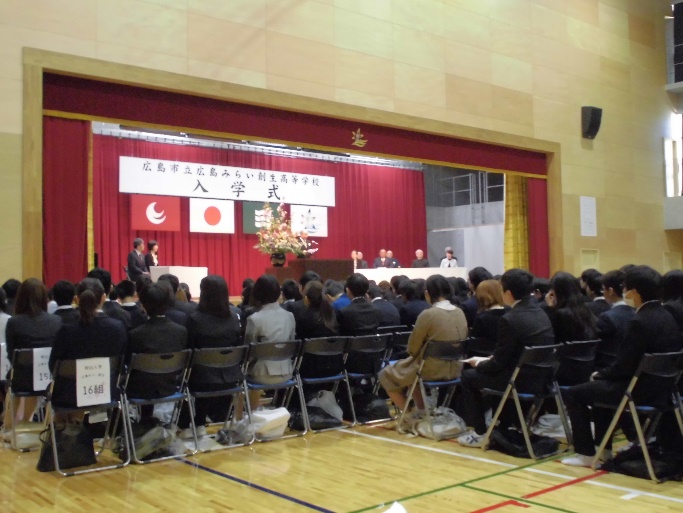 　▲校長式辞　　　　　　　　　　　　　　　　　　　▲たくさんの祝詞をありがとうございました。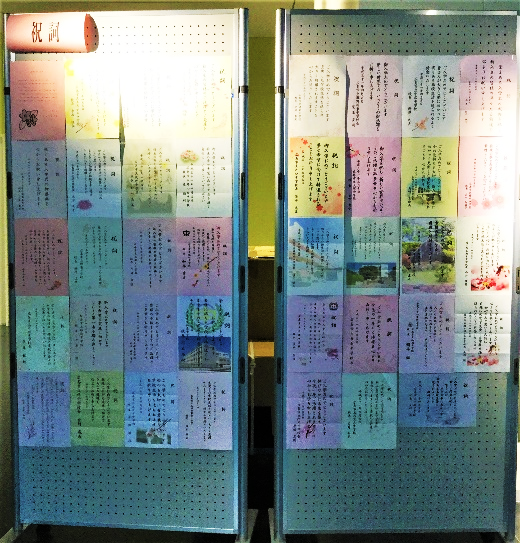 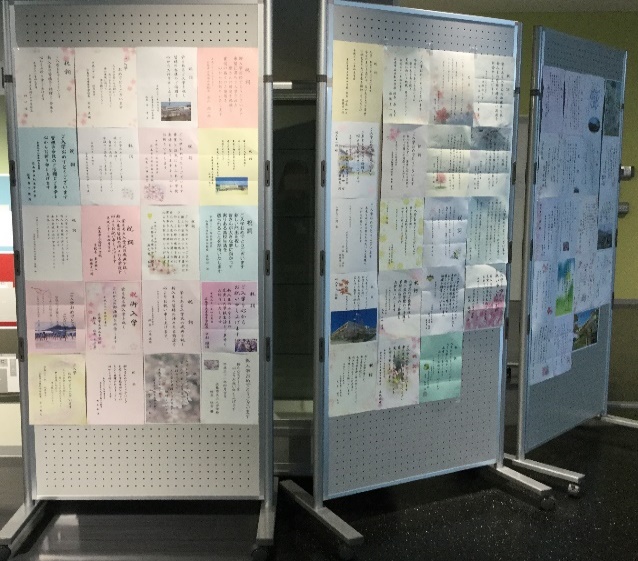 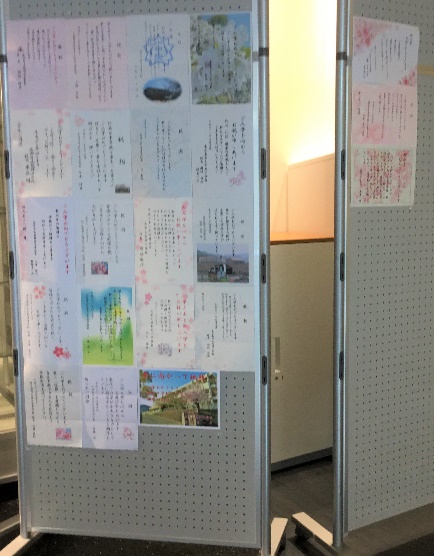 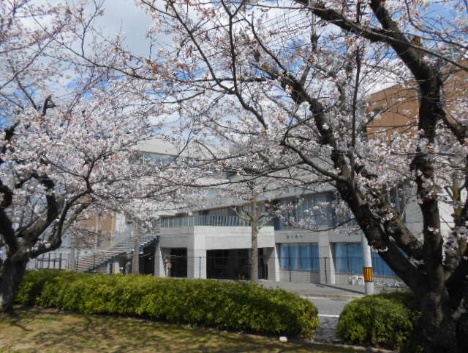 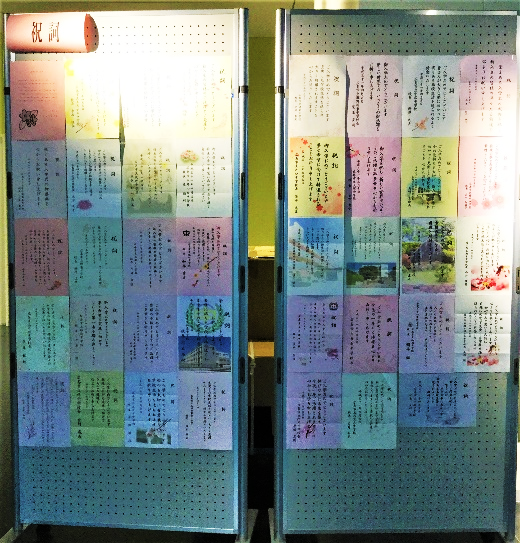 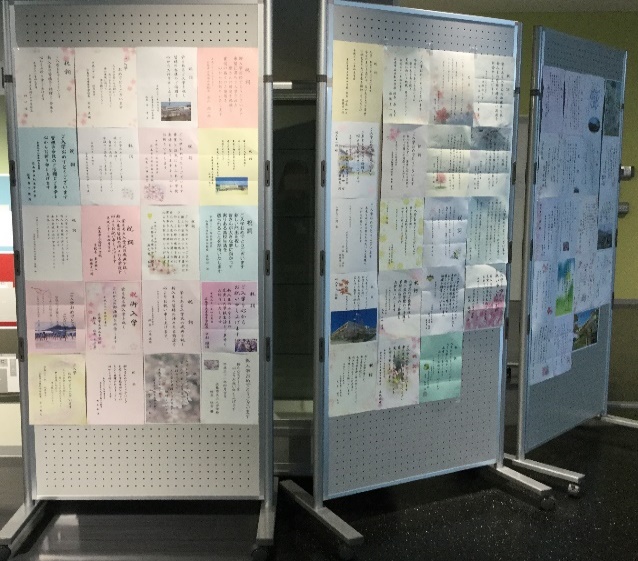 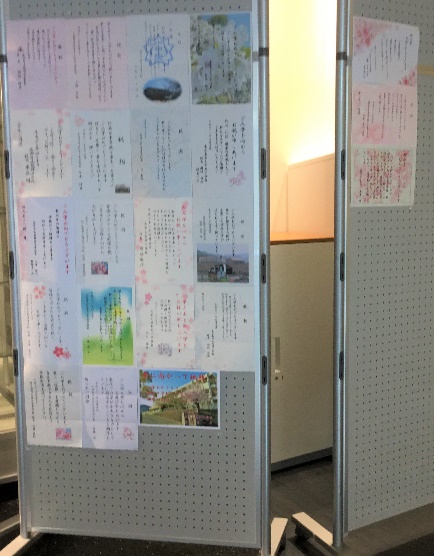 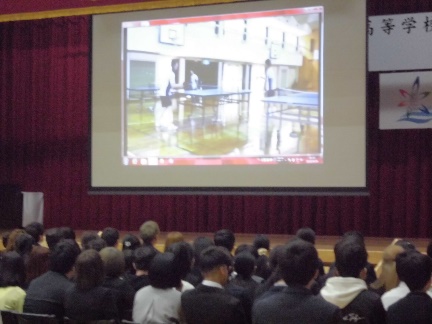 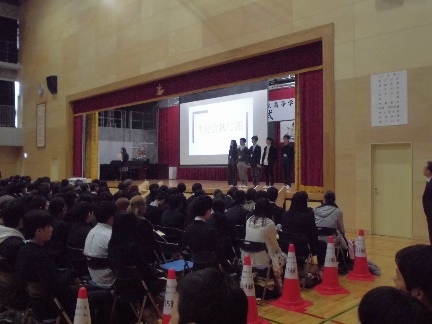 ▲生徒会執行部、各部活動の紹介